Задача – ВМ-1:    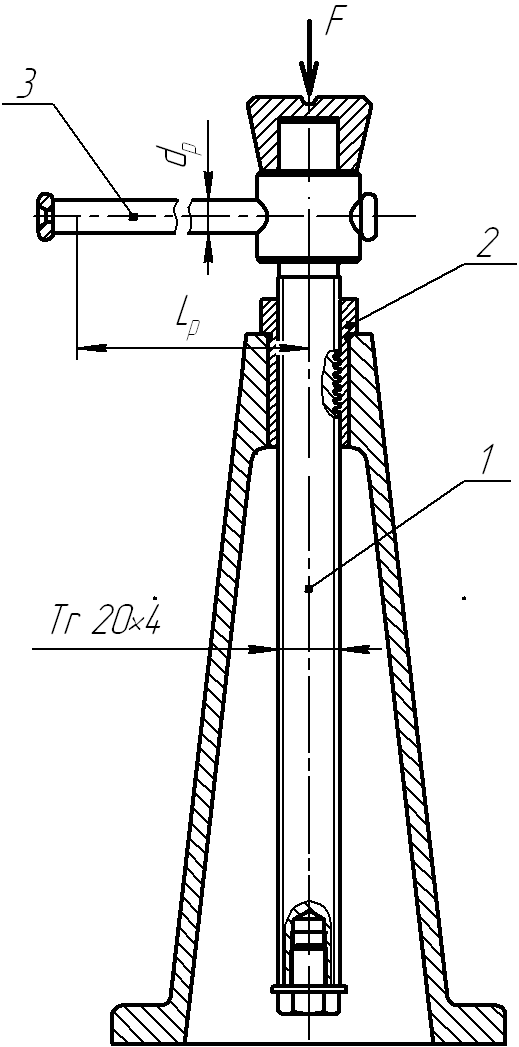 Определить допускаемую грузоподъемность [F] домкрата по критерию износостойкости винтовой пары 1-2 при следующих исходных данных: - допускаемое давление ВП [p] = 10 МПа; - средний диаметр резьбы d2 = 17мм; d3 = 15,5мм; коэффициент рабочей высоты профиля резьбы γ1=0,5; коэффициент высоты гайки γ2=2,0; Задача – ВМ-2:    Определить допускаемую грузоподъемность [F]  домкрата по критерию прочности винта 1 при следующих исходных данных: - предел текучести материала винта σт=360 МПа; - средний диаметр резьбы d2 = 17мм; d3 = 15,5мм; коэффициент трения ВП 1-2 fB-Г =0,15; коэффициент трения в пяте fП =0,2;Задача – ВМ-3: 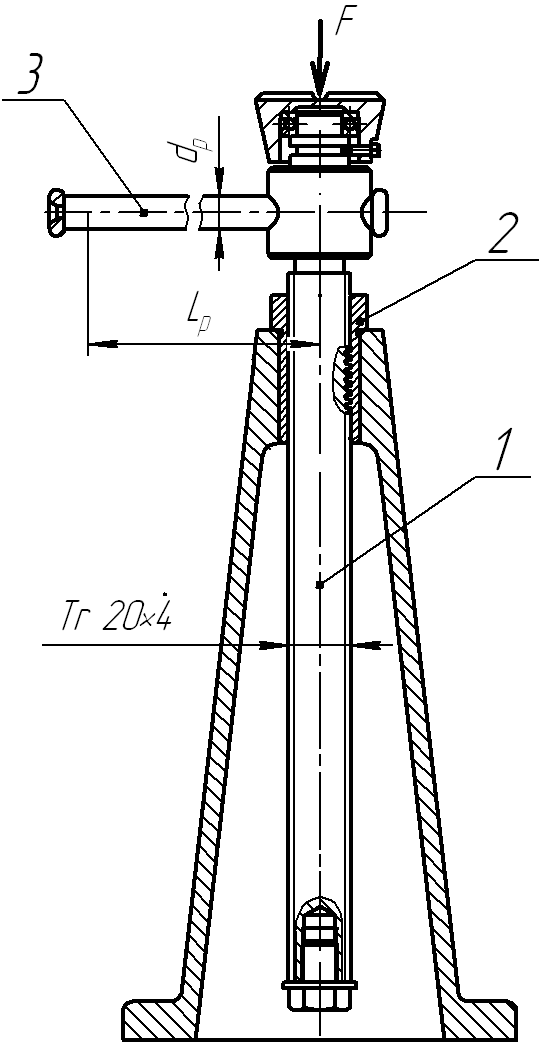 Определить допускаемую грузоподъемность [F]  домкрата по критерию прочности рукояти 3 при следующих исходных данных: - допускаемое напряжение материала рукояти [σи]=200 МПа; dp=16мм; средний диаметр резьбы d2 = 17мм; d3 = 15,5мм; плечо изгиба рукояти Lи принять условно равной расчетной длине рукояти Lр (Lи = Lр); Момент трения в пяте принять равным Тп = 10000 Нмм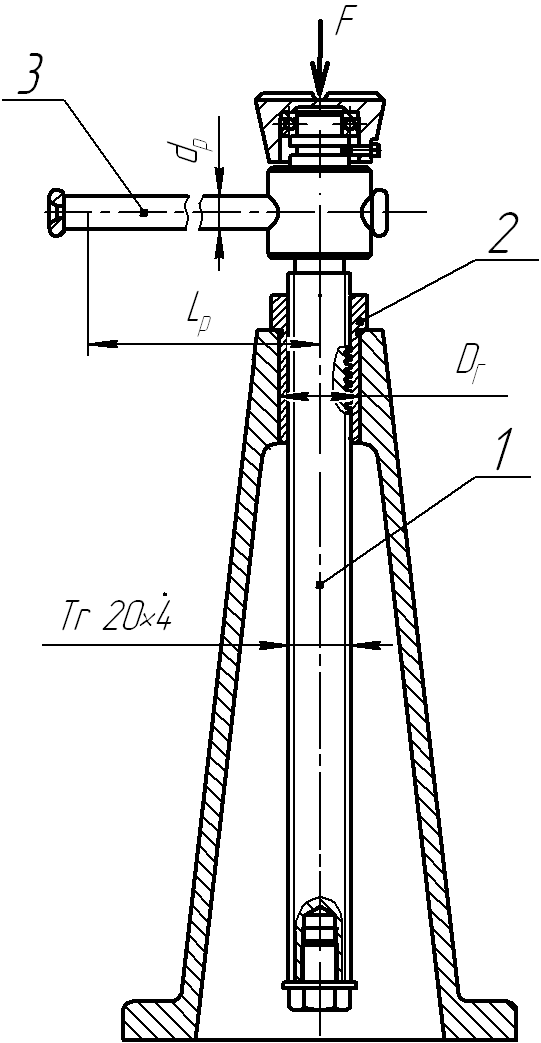 Задача – ВМ-4:Определить допускаемую грузоподъемность [F]  домкрата по критерию прочности гайки 2 при следующих исходных данных: - предел текучести материала гайки σт=147МПа; - посадочный диаметр гайки Dг = 36мм; средний диаметр резьбы d2 = 17мм; d3 = 15,5мм; Задача – ВМ-5: 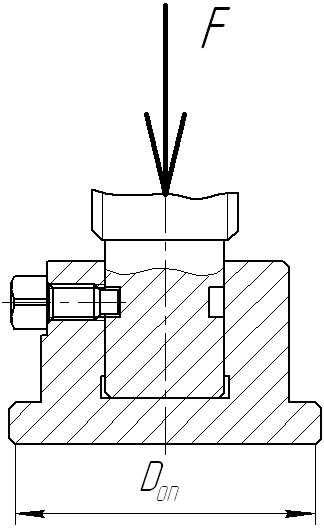 Проверить,  достаточен ли диаметр опорной чашки пресса Dоп, чтобы не вызвать повреждения контактной поверхности изделия. При необходимости определить нужные размеры чашки. Исходные данные: усилие прессования F = 30 КН; допускаемое давление на контактной поверхности принять равным [q] = 2 МПа;Задача – ВМ-6: Гайка 2 грузового домкрата (σт=147МПа) удерживается от проворачивания в гнезде корпуса 3 установочным винтом 4: Винт М6х12.56 ГОСТ 1482-84, dц = 4мм; δ = 2мм; грузоподъемность F=45 КН; коэффициент трения "винт-гайка"  fВ-Г =0,17. 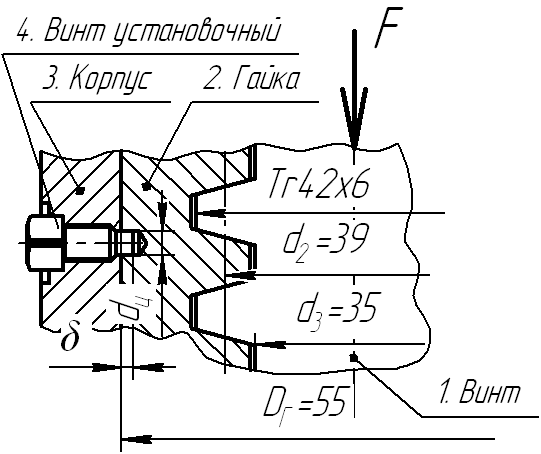 Остальные размеры – см. на рисунке. Трением между гайкой и корпусом допустимо  пренебречь.Проверить работоспособность соединения "установочный винт – гайка"